Уважаемые жители Ивантеевского муниципального района.Одной из главных задач бюджетной политики района является обеспечение прозрачности и открытости бюджетного процесса. Для привлечения большого количества граждан к участию в обсуждении вопросов формирования бюджета района и его исполнения разработан «Бюджет для граждан».«Бюджет для граждан» представлен прежде всего для жителей района, не обладающих специальными знаниями в сфере бюджетного законодательства. Информация «Бюджет для граждан» в доступной форме знакомит граждан с основными характеристиками бюджета Ивантеевского муниципального района.Бюджетный процесс - ежегодное формирование и исполнение бюджета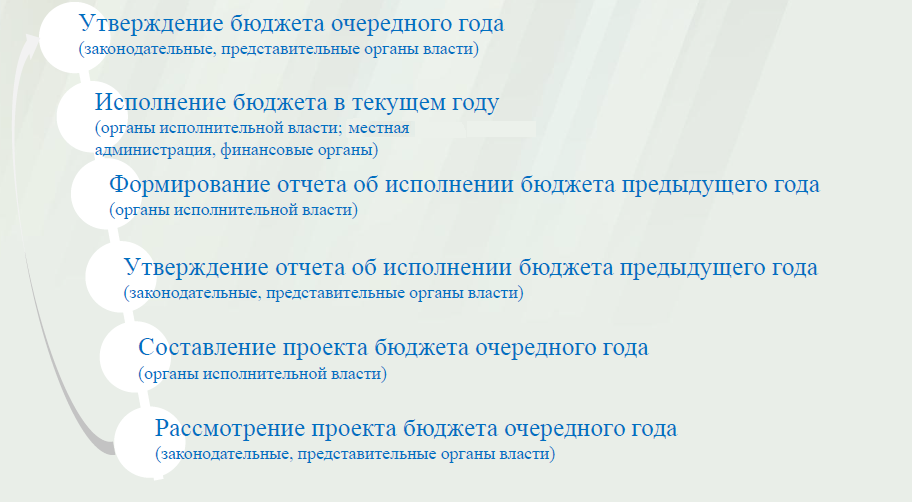 Что такое бюджет?Бюджет – это план доходов и расходов на определенный период.Бюджет Ивантеевского муниципального района.  Тыс.руб.	Зачем нужны бюджеты?Для выполнения своих задач муниципальному району необходим бюджет, который формируется за счет сбора налогов и безвозмездных поступлений направляемых на финансирование бюджетных расходов.Совокупные расходы бюджета муниципального района в расчете на душу населения, рублей в месяцФактически за эти средства общество «приобретает» у муниципального района общественные блага – образование, услуги культуры, физической культуры и спорта, то есть услуги и функции, которые не могут быть предоставлены рынкам и оплачены каждым из нас в отдельности.Основные характеристики бюджета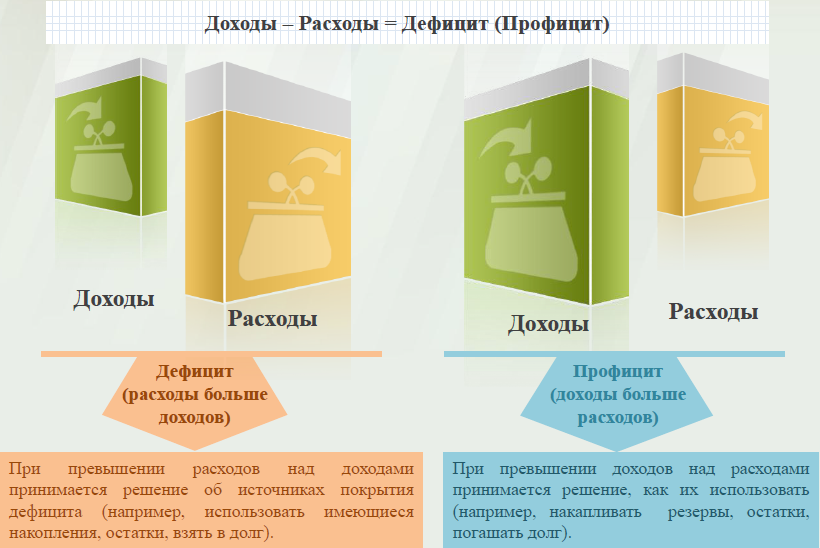 Дефицит и профицит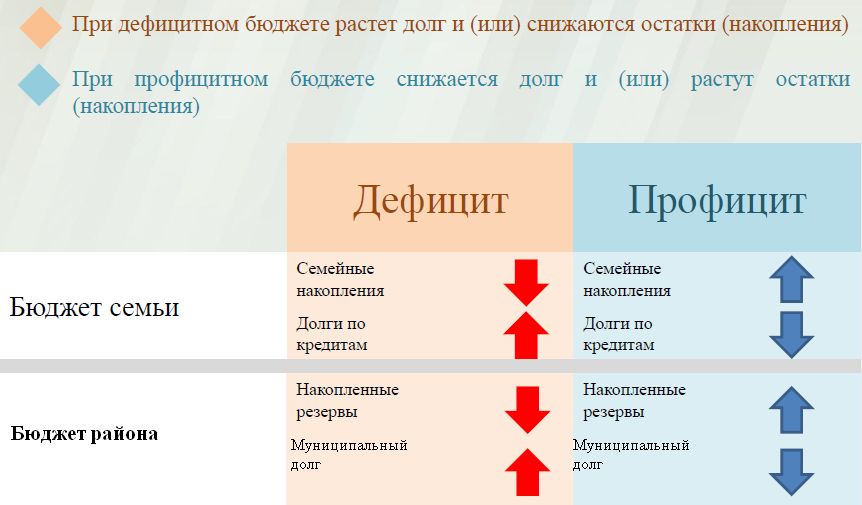 Размер муниципального долга                      Доходы бюджета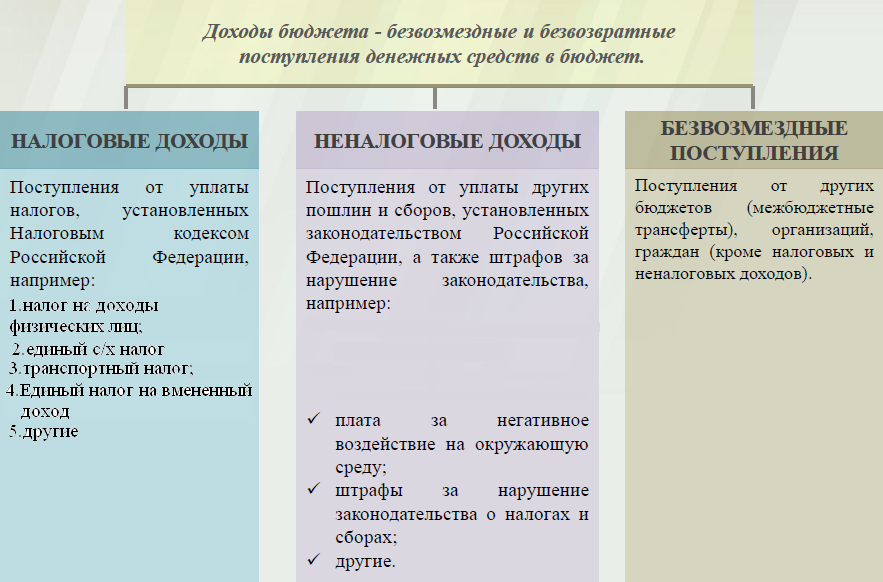 Межбюджетные трансферты-основной вид безвозмездных перечислений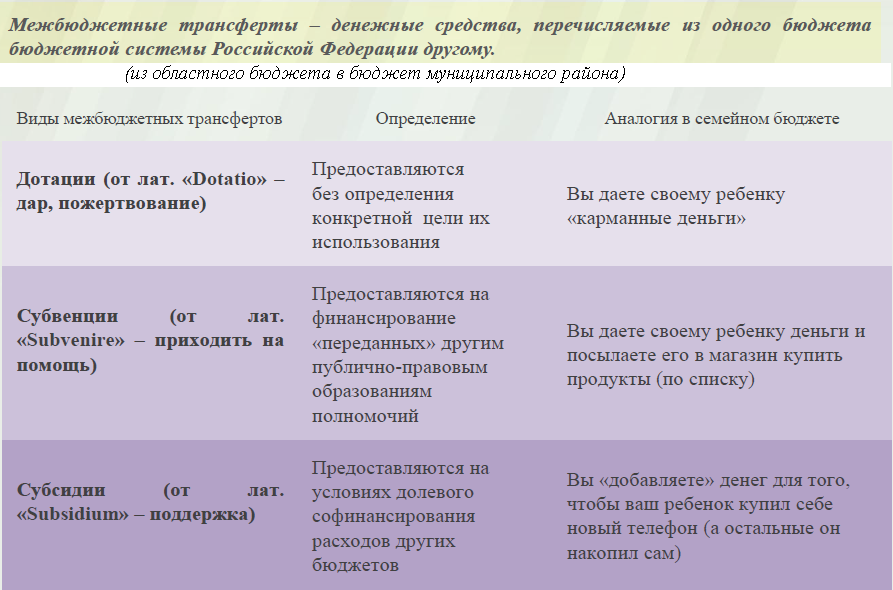 Федеральные, региональные и местные налоги.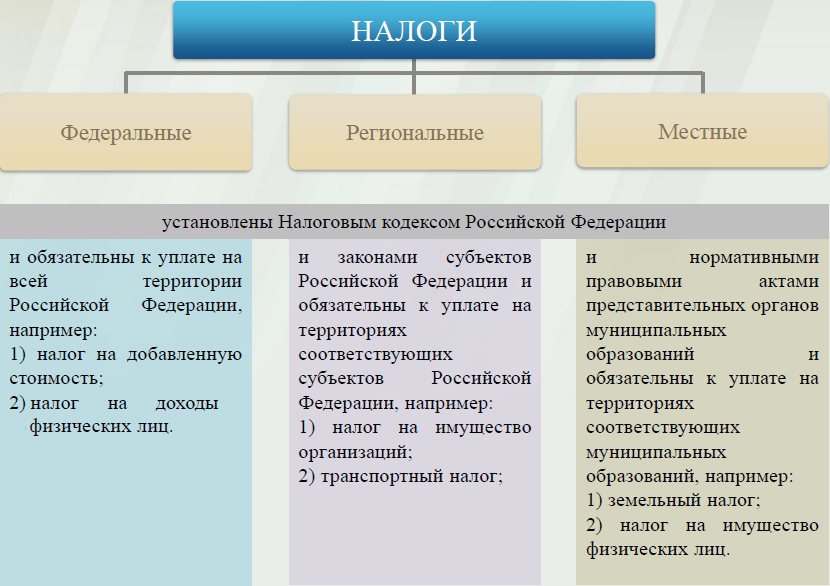 Куда зачисляются налоги, непосредственно уплачиваемые гражданами РФ в 2015 году?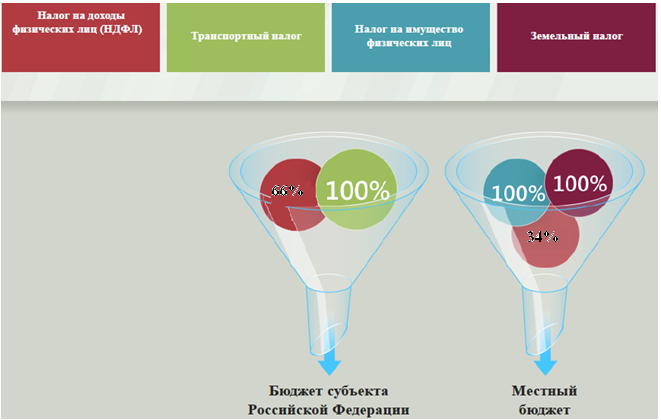 Структура доходов бюджета Ивантеевского муниципального района  (тыс.руб.)Структура доходовВ 2013 году доходы составили – 308248,6 тыс.руб.План доходов в 2014году составил – 301691,9 тыс.руб. Доходы бюджета в 2015году составят 270183,7 тыс.руб.   В бюджете Ивантеевского муниципального района  на 2015год доходы запланированы в объеме 270183,7тыс.рублей, в том числе безвозмездные поступления 230775,3тыс.рублей, налоговые и неналоговые доходы 39408,8тыс.рублей.    При расчете прогнозируемого объема доходов  бюджета учитывалисьизменения налогового и бюджетного законодательства Российской Федерации и Саратовской области, вступающие в действие с 1 января 2015 года.    Принятый Федеральный закон №383  от 29.11.14г. предусматривает с 01.01.2015 года увеличение отчислений от НДФЛ в районный бюджет на 8 пунктов, всего отчисления  составят 32%.    Поступления единого сельскохозяйственного налога в бюджет района увеличены до 70%.   В размере 100% будут поступать арендная плата за земельные участки государственная собственность на которые не разграничена и которые расположены в границах поселений и доходы от продажи земельных участков на территориях сельских поселений, государственная собственность на которые не разграничена.РАСХОДЫ.Расходы бюджета – выплачиваемые из бюджета денежные средства.В каких единицах измеряются параметры бюджетов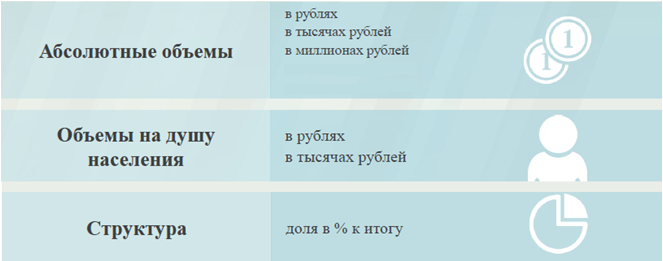 Расходы по основным функциям муниципального района.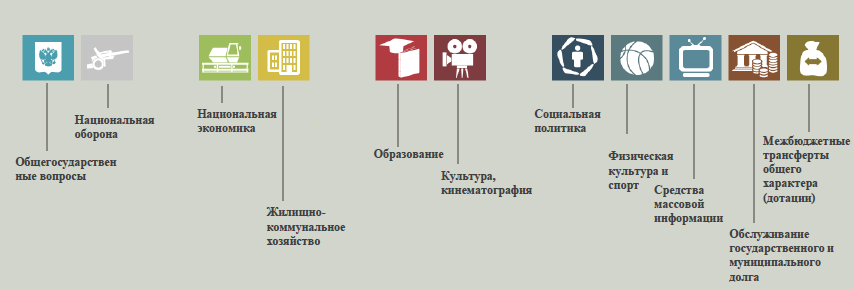 Структура расходов бюджета Ивантеевского муниципального района по разделам в 2013-2015 годах.													%Наибольшую долю в расходах бюджетов муниципального района в 2013 году составили расходы по разделу «образование» - 76,5%, в 2014 году по разделу «образование» - 74,8%, в 2015 году по разделу «образование» - 78,9%.	Структура расходов Расходы бюджета Ивантеевского муниципального района по основным разделам на душу населения				руб.Расходы бюджета Ивантеевского муниципального района запланированы на 2015 год в сумме 272083,7 тыс. руб , что ниже плановых расходов на 2014 год  на 36451,6 тыс.руб. Общий объем и структура расходов представлена в следующей форме:  										                        	                                                                                                                                                 тыс.рубУровень средней заработной платы по категориям муниципальных учреждений(руб.)Отдельные показатели по образованию Ивантеевского муниципального районаПоказатели по автомобильным дорогам и жилью	Количество субъектов малого предпринимательства, которым оказана государственная поддержка.Доля муниципальных учреждений культуры, здания которых находятся в аварийном состоянии или требуют капитального ремонта, в общем количестве муниципальных учреждений культуры.Объем расходов на содержание органов местного самоуправления в расчете на 1 единицу штатной численности.Показатели Факт 2013 годаПлан 2014 годаПлан 2015 годаДоходы, в том числе308248,6301691,9270183,7Налоговые, неналоговые доходы35780,340103,439408,4Межбюджетные трансферты 272468,3261588,5230775,3Расходы, в том числе 313408,0308535,3272083,7Общегосударственные вопросы23230,425802,817399,9Образование240004,5230748,8214812,5Культура и искусство32660,628998,922221,1Социальная политика5936,07205,25242,3Другие расходы11576,515779,612407,9Баланс (доходы-расходы)«-»Дефицит или «+» профицит-5159,4-6843,4-1900,0Наименование доходовФактиче-ское исполне-ние за 2013 годУточнен-ный план за 2014 годБюджет на 2015 годНалоговые доходы всего:31121,224427,335103,3в том численалог на доходы физ.лиц26512,519485,530224,3единый налог на вмененный доход3394,13325,62943,9единый сельскохозяйственный  налог635,21033,01197,5госпошлина544,5551,6725,0зад-ть по отменен. налогам34,931,612,6Неналоговые доходы всего:4659,115676,14305,1в том числеарендная плата за земли1171,21394,12752,6доход от аренды имущества76,5300,0100,0доход от прибыли МУП17,111,710,0прочие доходы от использования имуществапроценты за кредит10,81,0плата за негативное воздействие284,6318,0284,6доход от возврата субсидии178,1доходы поступающие в порядке возмещения расходов, понесенных от эксплуатации имуществадоходы от продажи материальных и нематериальных активов1343,512234,7130,0штрафы, санкции и возмещение ущерба1575,31406,81027,9прочие неналоговые доходы2,09,8Безвозмездные поступления всего:272468,3261588,5230775,3в том числедотации бюджетам субъектов Российской Федерации и муниципальных образований145997,887049,359592,0субсидии бюджетам субъектов Российской  ФедеФедерации и муниципальных образований.Федерации и муниципальных образований 7359,316962,97373,0субвенции бюджетам субъектов Российской Федерации и муниципальных образований.116091,3154503,1161165,2иные межбюджетные трансферты2944,63262,02645,1прочие безвозмездные поступления   80,0возврат остатков субсидий, субвенций и иных  межбюджетных трансфертов, имеющих целевое назначение, прошлых лет из бюджетов муниципальных районов-4,7-188,8Итого доходов:308248,6301691,9270183,7РазделНаименование2013г2014г2015г1Всего10010010001Общегосударственные вопросы7,48,46,402Национальная оборона0,30,30,304Национальная экономика1,43,12,705Жилищно-коммунальное хозяйство0,40,10,107Образование76,574,878,908Культура, кинематография10,49,48,210Социальная политика1,92,31,911Физическая культура и спорт1,11,21,112Средства массовой информации0,10,10,113Обслуживание государственного, муниципального долга0,10,10,114Межбюджетные трансферты0,40,20,2РазделПоказатель2013г2014г2015г05Жилищно-коммунальное хозяйство79251607Образование16342160221462708Культура22242014151310Социальная политика40450035711Физическая культура и спорт23026619601Содержание работников органов местного самоуправления13031419826Расходы2013 год2014 год2015 год Общегосударственныевопросы23230,425802,817399,9Национальная оборона823,2896,0936,0Национальная безопасность и правоохранительная деятельность005,0Национальная экономика4615,89622,37456,0Жилищно-коммунальное хозяйство1156,6353,3230,0Образование240004,5230748,8214812,5Культура и искусство 32660,628998,922221,1Средства массовой информации252,7127,7127,7Социальная политика5936,07205,25242,3Физкультура и спорт3381,73837,52875,0Обслуживание государственного муниципального долга200,6217,0176,0Межбюджетные трансферты1145,9725,8602,2ИТОГО расходов:313408,0308535,3272083,7Категории гражданСреднемесячная начисленнаязаработная платаСреднемесячная начисленнаязаработная платаСреднемесячная начисленнаязаработная платаКатегории граждан2013 год2014 год2015 годРаботники дошкольных образовательных учреждений166331705017050Работники общеобразовательных учреждений201022160221602Работники учреждений культуры и искусства110371245114153Работники учреждений физической культуры и спорта96201140111563Наименование показателейЕд. измер. Показатели по образованию Показатели по образованию Показатели по образованию Наименование показателейЕд. измер. Факт 2013План 2014План 2015Доля детей в возрасте 1 – 6 лет, состоящих на учете для определения в муниципальные дошкольные образовательные учреждения, в общей численности детей в возрасте 1 – 6 лет%95,54Доля выпускников муниципальных общеобразовательных учреждений, сдавших единый государственный экзамен по русскому языку и математике, в общей численности выпускников муниципальных общеобразовательных учреждений, сдававших единый государственный экзамен по данным предметам%100Доля детей в возрасте 1 - 6 лет, получающих дошкольную образовательную услугу и (или) услугу по их содержанию в муниципальных образовательных учреждениях, в общей численности детей в возрасте 1 - 6 лет%828385Доля муниципальных дошкольных образовательных учреждений, здания которых находятся в аварийном состоянии или требуют капитального ремонта, в общем числе муниципальных дошкольных образовательных учреждений%012,512,5Доля выпускников муниципальных общеобразовательных учреждений, не получивших аттестат о среднем (полном) образовании, в общей численности выпускников муниципальных общеобразовательных учреждений%000Доля муниципальных общеобразовательных учреждений, здания которых находятся в аварийном состоянии или требуют капитального ремонта, в общем количестве муниципальных общеобразовательных учреждений%15,415,40Расходы бюджета муниципального образования на общее образование в расчете на 1 обучающегося в муниципальных общеобразовательных учрежденияхрубли886239045392278Доля детей в возрасте 5 - 18 лет, получающих услуги по дополнительному образованию в организациях различной организационно- правовой формы и формы собственности, в общей численности детей этой возрастной группы%424143Доля населения, систематически занимающегося физической культурой и спортом%21,820,7,020,8Наименование показателейЕд. измер.Факт 2013 годПлан 2014 годПлан 2015 годДоля протяженности автомобильных дорог общего пользования местного значения, не отвечающих нормативным требованиям, в общей протяженности автомобильных дорог общего пользования местного значения в целом по муниципальному району%95,994,087,6Доля населения, проживающего в населенных пунктах, не имеющих регулярного автобусного и (или) железнодорожного сообщения с муниципальным районом, в общей численности населения  муниципального района %1,21,10,5Общая площадь жилых помещений, приходящаяся в среднем на одного жителя, - всего, в том числе введенная в действие за один годкв. м.27,02/0,3227,56/0,3427,92/0,36Доля населения , получившего жилые помещения и улучшившего жилищные условия в отчетном году, в общей численности населения, состоящего на учете в качестве нуждающегося в жилых помещениях%61218Удовлетворенность населения деятельностью органов местного самоуправления муниципального района% от числа опрошенных70%60%70%